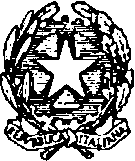 

PROCURA DELLA REPUBBLICA 
PRESSO IL TRIBUNALE DI TIVOLIAVVISO
-Tirocini Formativi ex art. 73  D.L. 69/2013 –Si informa che viene avviata presso questa Procura della Repubblica la procedura per la selezione di tirocinanti per progetti formativi della durata di 18 mesi destinati a laureati in giurisprudenza ai  sensi dell'art. 73 D.L. 21.06.2013 n.69 (conv. nella L. 9.8.2013 n. 98), modificato dall'art. 50 D.L.  90/2014 (conv. nella L. 11.8.2014 n. 114). Sulla base delle disponibilità manifestate dai magistrati i posti da ricoprire saranno fino a tre. Entro la data ultima e non prorogabile del 20/09/2017 dovranno essere presentate le domande, corredate della documentazione sui titoli e sugli esami, prescritta dall’art.73 citato, al quale si rimanda per il regolamento completo della presente procedura. La domanda di partecipazione dovrà essere depositata presso la Segreteria del Procuratore della Repubblica, o spedita tramite raccomandata con avviso di ricevimento, a “Procura della Repubblica di Tivoli- Segreteria Procuratore Via Antonio Del Re n.24  00019 Tivoli”, ovvero trasmessa via mail al seguente indirizzo di posta elettronica:segreteria.procuratore.procura.tivoli@giustiziacert.itL’Avvio dei tirocini è previsto per il 01/10/2017Tivoli  04/09/2017 Il Procuratore della Repubblica
Dott. Francesco Menditto